Муниципальное автономное дошкольное образовательное учреждение детский сад № 25 города ТюмениКонсультацияРечь взрослых – образец для подражания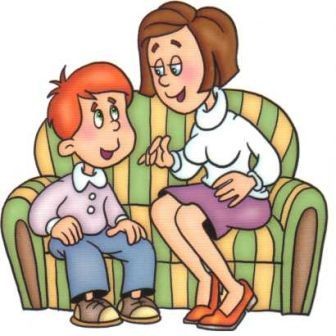                                                      Учитель-логопед А.В.Муковоз Тюмень, 2020«Много говорить и много сказать не есть одно и тоже»                                                                                                                    СофоклРЕЧЬ ВЗРОСЛОГО – КАК ОБРАЗЕЦ ДЛЯ ПОДРАЖАНИЯ        На речь ребенка - сильно влияет непосредственное общение со взрослыми. Учить детей следует на лучших образцах родного языка.                                         Дети дошкольного возраста, подражая окружающим, перенимают не только все тонкости правильного произношения, словоупотребления, построения фраз, но также и те несовершенства речи, которые встречаются у взрослых. От культуры речи взрослых зависит культура речи детей.      Речь педагога или родителей, которые постоянно находятся в поле зрения детей, в общении с ними, является основным источником, из которого дети получают образец родного языка, культурной речи, поэтому она должна быть не только правильной, с ясным и отчетливым произнесением всех звуков родного языка, но и выдержана в определенном темпе, громкости, должна быть интонационно-выразительной, правильно оформленной грамматически, связной, доступной для понимания, с правильным и точным использованием словесных обозначений.      Рассказ или сказка, прочитанная взрослым эмоционально, заставит ребенка сопереживать, почувствовать силу слова, надолго запомнить содержание; тот же рассказ, прочитанный сухо, без эмоций, в быстром темпе, может вызвать только скуку и безразличие к художественному произведению.              Взрослые должны самокритично относиться к собственной речи и при наличии недочетов в ней стремиться к их устранению.    Однако установить и выявить недостатки своей речи не всегда легко, так как в процессе общения внимание говорящего обращено не на форму речи (как сказать), а на ее содержание (что сказать). Кроме того, в результате длительного небрежного отношения к своей речи некоторые недочеты могут прочно закрепиться и в дальнейшем не замечаться.                                          Например, не замечаются такие недостатки, как торопливость, невнятность, монотонность речи, повышенная громкость голоса, неточность произнесения отдельных звуков или слов и т. д. Чтобы знать о несовершенствах собственной речи, необходимо прислушиваться к замечаниям товарищей. Для самоконтроля рекомендуется записать речь на магнитофон. Обнаруженные несовершенства своей речи необходимо устранять, развивать самоконтроль. Так же в своей речи необходимо устранять различные акценты, влияние местных говоров, правильно ставить ударения в словах.         Дети успешнее будут усваивать звуки родного языка у родителя и педагога с внятной, ясной и отчетливой речью, четко произносящего фразы, слова и каждый звук в отдельности.                                                                  Дети учатся у взрослых не только правильно произносить звуки и слова, но и четко пересказывать содержание сказок, рассказов, передавать собственные наблюдения об окружающем, последовательно излагать свои мысли, делать выводы.                                                                                                     Последовательно излагая мысли, взрослый не должен загромождать свою речь непонятными словами, сложными оборотами, длинными фразами.                       Речь лучше воспринимается детьми, если она состоит из коротких фраз, так как при употреблении длинных, грамматически сложно построенных фраз, детям трудно осмыслить и понять содержание.                                                Однако нельзя ограничиваться употреблением только простых предложений. Важно шире использовать сложносочиненные и сложноподчиненные предложения.                                                                                                  Рассказывая детям о природе, об увиденном, необходимо давать им только главное, основное, то есть то, что относится к теме, отбрасывая всё второстепенное и малозначащее. Многословие, наслоение лишних фраз делают речь взрослых громоздкой, трудной для восприятия.Доступность, понятность речи достигается благодаря правильному и точному использованию слов. Словарный запас русского языка богат, он постоянно пополняется новыми словами.В общении с детьми взрослым необходимо использовать богатство родного языка, учитывая при этом возрастные особенности ребенка, подбирать и употреблять в своей речи такие слова, которые были бы доступны для понимания и легки для усвоения.В разговоре с детьми следует употреблять слова литературного языка, не допуская грубых слов, избегая просторечий и диалектов.                                             В качестве недостатков словаря взрослых можно назвать употребление слов с уменьшительно-ласкательными суффиксами (Танечка, вымой ручки; Катенька, убери чашечку и т. д); засоренности лишними словами (ну, вот, потом, значит, так сказать и т. д ).Не допускается, когда взрослые «подлаживаются» под речь малышей (где ав-ав, давай ам-ам и т. д.). Слова взрослых должны быть точны, ясны, выразительны. Речь взрослых должна быть спокойной, всегда уравновешенной, вежливой не только по отношению к детям, но и к взрослым.                                                                                                             Таким образом, общаясь с детьми, взрослые должны обратить внимание на следующее:                                                                                                    Правильно произносить все звуки родного языка. Иметь ясную, четкую, отчетливую речь, то есть хорошую дикцию. Использовать в своей речи литературное произношение, то есть придерживаться орфоэпических норм. Правильно пользоваться интонационными средствами выразительности. В общении с детьми пользоваться речью слегка замедленного темпа, умеренной громкостью голоса.Связно и в доступной форме рассказывать и передавать содержание текстов, использовать грамматические конструкции (соответственно возрасту детей). Не допускать в разговоре с детьми повышенного тона, грубых выражений.Чем богаче и разнообразнее словарь взрослых, чем ярче, насыщеннее их речь, тем больше слов могут усвоить дети.